Employment ApplicationApplicant InformationProvide driver’s license information:  State___________  License #__________________  Expiration date___________Please list all accidents and traffic violation conditions in the past three years.  If none, write NONE._______________________________________________________________________________________________________________________________________________________________________________________________________________________EducationReferencesPlease list three professional references.Previous EmploymentMilitary ServiceDisclaimer and SignatureIf you need accommodations for the application or hiring process please speak with the employer. Do you need an accommodation to participate in the application or interview process? Yes/No The information that you provide on this application is subject to verification. Falsifications or misrepresentations may disqualify you from consideration for employment or, if hired, may be grounds for termination at a later date. Do you want to be informed before we contact your present employer? Yes/No With my signature below (typed or written), I certify that all information on this and all attached pages is true, correct and complete to the best of my knowledge and contains no willful falsifications or misrepresentations. I authorize all former employers to release job-related information they may have about me.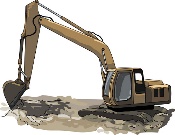 Parker Excavation 57A Parker Lane New Haven, VT 05472802-877-3434Full Name:Date:LastFirstM.I.Address:Street AddressApartment/Unit #CityStateZIP CodePhone:EmailDate Available:Social Security No.:Date of Birth:Position Applied for:Are you a citizen of the United States?YESNOIf no, are you authorized to work in the U.S.?YESNOHave you ever worked for this company?YESNOIf yes, when?Have you ever been convicted of a felony?YESNOIf yes, explain:High School:Address:From:To:Did you graduate?YESNODiploma:College:Address:From:From:To:Did you graduate?Did you graduate?YESYESYESNODegree:Other:Address:Address:Address:________________________________________________From:To:Did you graduate?YESNODegree:Full Name:Relationship:Company:Phone:Address:Full Name:Relationship:Company:Phone:Address:Full Name:Relationship:Company:Phone:Address:Company:Phone:Address:Supervisor:Job Title:Responsibilities:From:To:Reason for Leaving:May we contact your previous supervisor for a reference?YESNOCompany:Phone:Address:Supervisor:Job Title:Responsibilities:From:To:Reason for Leaving:May we contact your previous supervisor for a reference?YESNOCompany:Phone:Address:Supervisor:Job Title:Responsibilities:From:To:Reason for Leaving:May we contact your previous supervisor for a reference?YESNOBranch:From:To:Rank at Discharge:Type of Discharge:If other than honorable, explain:Signature:Date: